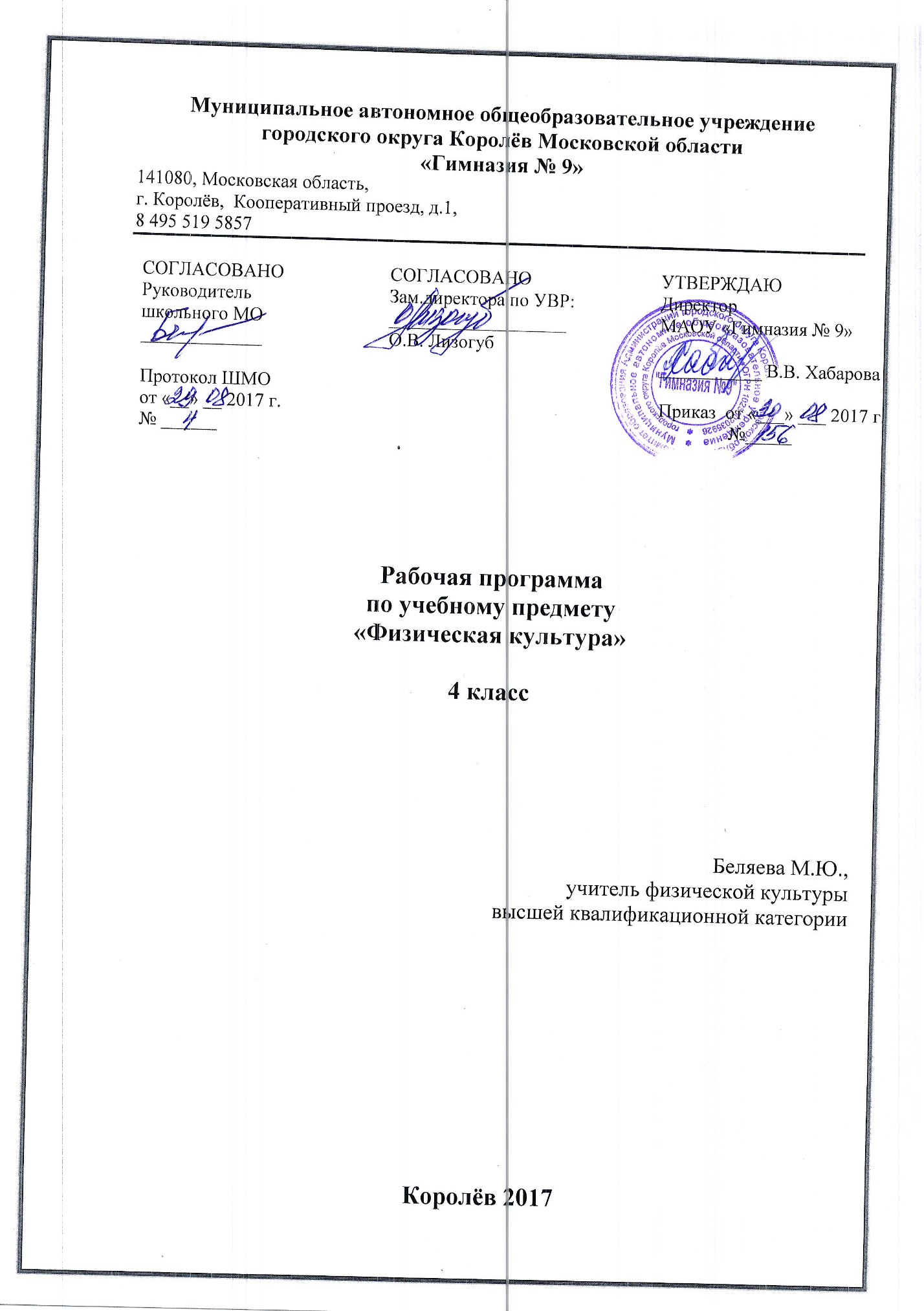 Пояснительная записка     Изучение физической культуры в начальной школе направлено достижение следующей цели: - разносторонне физическое развитие личности, способной активно использовать ценности физической культуры для укрепления и длительного сохранения собственного здоровья, оптимизации трудовой деятельности и организации активного отдыха. Из которой соответственно вытекают следующие задачи:• укрепление здоровья, улучшение осанки, профилактика плоскостопия, содействие гармоничному физическому, нравственному и социальному развитию, успешному обучению;• формирование первоначальных умений саморегуляции средствами физической культуры;• овладение школой движений;• развитие координационных (точности воспроизведения и дифференцирования пространственных, временных и силовых параметров движений, равновесия, ритма, быстроты и точности реагирования на сигналы, согласования движений, ориентирования в пространстве) и кондиционных (скоростных, скоростно-силовых, выносливости и гибкости) способностей;• формирование элементарных знаний о личной гигиене, режиме дня, влиянии физических упражнений на состояние здоровья, работоспособность и развитие физических (координационных и кондиционных) способностей;• выработка представлений об основных видах спорта, снарядах и инвентаре, о соблюдении правил техники безопасности во время занятий;• формирование установки на сохранение и укрепление здоровья, навыков здорового и безопасного образа жизни;• приобщение к самостоятельным занятиям физическими упражнениями, подвижными играми, использование их в свободное время на основе формирования интересов к определённым видам двигательной активности и выявления предрасположенности к тем или иным видам спорта;• воспитание дисциплинированности, доброжелательного отношения к товарищам, честности, отзывчивости, смелости во время выполнения физических упражнений, содействие развитию психических процессов (представления, памяти, мышления и др.) в ходе двигательной деятельности.Требования к уровню подготовки обучающихсяИтоговая отметка успеваемости складывается из суммы баллов, полученных учащимися за все четыре направления (знать, уметь, демонстрировать, использовать).Оценка по учебному предмету обучающимся, имеющим специальную медицинскую группу, либо освобождённым от физической нагрузки на длительный период, выставляется учителем при оценивании теоретических знаний по предмету.Критерии оценивания различных видов                              образовательной деятельностиВыставление оценок (по 5- балльной системе) – практический курс осуществляется следующим образом:«5» - упражнение выполнено правильно, легко, уверенно, в нужном ритме;«4» -  упражнение выполнено правильно, свободно, но при этом допущено две незначительных ошибки, например, небольшое нарушение ритма движения, смелости;«3» - упражнение выполнено, в основном правильно, но с одной значительной или с тремя незначительными ошибками, т.е. недостаточно четко и ритмично, с отдельными отклонениями в направлении амплитуды и других характерных движения – скорости, силы или наблюдается заметная скованность движения;«2» - упражнение выполнено неправильно, с нарушением схемы движения, с двумя-тремя значительными ошибками, с пропуском отдельных элементов.Кроме оценок за физическую подготовленность учитель ставит оценки за освоение знании и двигательных умений (их объем определен образовательным стандартом). Критерии оценки может определять сам педагог, не вступая в противоречие с образовательным стандартом.Итоговые оценкиОценка за четверть и полугодие выводится на основании текущих.Итоговая оценка за год выставляется на основании четвертных и в результате мониторинга развития физической подготовки обучающихся.Планируемые предметные результаты освоения учебного предметаОбучающийся научится:- планировать занятия физическими упражнениями в режиме дня, организовывать отдых и досуг с использованием средств физической культуры;- в доступной форме объяснять правила (технику) выполнения двигательных действий, анализировать и находить ошибки, эффективно их исправлять;- подавать строевые команды, вести подсчёт при выполнении общеразвивающих упражнений;- выполнять акробатические и гимнастические комбинации на необходимом техничном уровне, характеризовать признаки техничного исполнения;- выполнять технические действия из базовых видов спорта, применять их в игровой и соревновательной деятельности;- взаимодействовать со сверстниками по правилам проведения подвижных игр и соревнований;- представлять физическую культуру как средство укрепления здоровья, физического развития и физической подготовки человека;- измерять (познавать) индивидуальные показатели физического развития (длину и массу тела), развития основных физических качеств;- организовывать и проводить со сверстниками подвижные игры и элементы соревнований, осуществлять их объективное судейство;- бережно обращаться с инвентарём и оборудованием, соблюдать требования техники безопасности к местам проведения.Обучающийся получит возможность научиться:- организовывать и проводить занятия физической культурой с разной целевой направленностью, подбирать для них физические упражнения и выполнять их с заданной дозировкой нагрузки;- характеризовать физическую нагрузку по показателю частоты пульса, регулировать её напряжённость во время занятий по развитию физических качеств;- излагать факты истории развития физической культуры, характеризовать её роль и значение в жизнедеятельности человека, связь с трудовой и военной деятельностью;- находить отличительные особенности в выполнении двигательного действия разными учениками, выделять отличительные признаки и элементы;- оказывать посильную помощь и моральную поддержку сверстникам при выполнении учебных заданий, доброжелательно и уважительно объяснять ошибки и способы их устранения;- применять жизненно важные двигательные навыки и умения различными способами, в различных изменяющихся, вариативных условиях.Метапредметные результаты:Учащиеся научатся:- овладение способностью принимать и сохранять цели и задачи учебной деятельности:-формирование умение планировать, контролировать и оценивать учебные действия в соответстсвии с поставленной зазачей и условия ее реализации:-общие цели и пути и их достижение.Учащиеся получат возможность научиться:- определять наиболее эффективные способы достижения результата:-овладение начальными сведениями о сущности и особенностях объектов:- процессов и явлений действительности в соответствии с содержанием конкретного учебного предмета.Личностные результаты:У учащихся сформируются компетенции:- формирование чувства гордости за свою Родину:- формирование уважительного отношения  к культуре других народов:- развитие мативов учебной деятельности и осознание личностного смысла учения, принятие и освоение социальной роли обучающихся:- развитие этических чувств, доброжелательности и эмоционально-нравственной отзывчивости.У учащихся получится возможность приобрести компетенции:- развитие самостоятельности иличной ответственностиза свои поступки:- формирование установки на безопасный, ЗОЖ.Содержание учебного предмета с указанием форм организации учебных занятий, основных видов учебной деятельности.Знания о физической культуре (5ч)1. Организационно-методические требования на уроках физической культуры.2.Спортивная игра «Футбол».3.Зарядка.4.Гимнастика, ее история и значение в жизни человека.5.Физкультминутка.2.Гимнастика с элементами акробатики (32ч)2.1. Тестирование наклона вперед из положения стоя.2.2. Тестирование подъема туловища из положения лежа за 30 с.2.3. Тестирование подтягиваний и отжиманий.2.4. Тестирование виса на время.2.5. Кувырок вперед.2.6. Кувырок вперед с разбега и через препятствие.2.7. Кувырок назад.2.8. Круговая тренировка.2.9. Стойка на голове и на руках.2.10. Гимнастические упражнения.2.11. Висы.2.12. Лазанье по гимнастической стенке и висы.2.13. Круговая тренировка.2.14. Прыжки в скакалку.2.15. Прыжки в скакалку в тройках.2.16. Лазанье по канату в два приема.2.17. Круговая тренировка.2.18. Упражнения на гимнастическом бревне.2.19. Упражнения на гимнастических кольцах.2.20. Махи на гимнастических кольцах.2.21. Круговая тренировка.2.22. Вращение обруча.2.23. Круговая тренировка.2.24. – 2.25. Знакомство с опорным прыжком.2.26. – 2. 27. Опорный прыжок.2.28. Контрольный урок по опорному прыжку.2.29. Тестирование виса на время.2.30. Тестирование наклона вперед из положения стоя.2.31. Тестирование подтягиваний и отжиманий.2.32. Тестирование подъема туловища из положения лежа за 30 с.3. Легкая атлетика (26ч)3.1. Тестирование бега на 30м с высокого старта.3.2. Челночный бег.3.3. Тестирование челночного бега 3 х 10м.3.4. Тестирование бега на 60 м с высокого старта.3.5. Тестирование метания мешочка на дальность.3.6. Техника прыжка с разбега.3.7. Прыжок в длину с разбега на результат.3.8. Контрольный урок по прыжкам в длину с разбега.3.9. Тестирование метания малого мяча на точность.3.10. Тестирование прыжка в длину с места.3.11- 3.12. Полоса препятствий.3.13- 3.14. Усложненная полоса препятствий.3.15-3.16. Прыжок в высоту с прямого разбега.3.17. Прыжок в высоту способом «перешагивания».3.18. Броски набивного мяча способами «от груди», «снизу» и «из – за головы».3.19. Броски набивного мяча правой и левой рукой.3.20. Тестирование прыжка в длину с места.3.21. Тестирование метания малого мяча на точность.3.22. Беговые упражнения.3.23. Тестирование бега на 30 м с высокого старта.3.24. Тестирование челночного бега 3 х 10 м.3.25. Тестирование метания мешочка на дальность.3.26. Бег на 1000 м.4. Лыжная подготовка (17 ч).4.1. – 4.2. Ступающий и скользящий шаг на лыжах без лыжных палок.4.3. Ступающий и скользящий шаг на лыжах с лыжными палками.4.4. Попеременный и одновременный двухшажный ход на лыжах.4.5. Попеременный одношажный ход на лыжах.4.6. – 4.7. Одновременный одношажный ход на лыжах.4.8. – 4.9. Подъем «полуелочкой» и «елочкой», спуск в основной стойке на лыжах.4.10. Подъем на склон «лесенкой» и торможение «плугом» на лыжах.4.11. – 4.12. Передвижение и спуск на лыжах «змейкой».4.13. Подвижная игра на лыжах «Накаты».4.14. Подвижная игра на лыжах «Подними предмет».4.15. – 4. 16. Прохождение дистанции 2 км на лыжах.4.17. Контрольный урок по лыжной подготовке.5. Подвижные и спортивные игры (22 ч)5.1. Техника паса в футболе.5.2. Контрольный урок по футболу.5.3. Броски и ловля мяча в парах.5.4. Броски мяча в парах на точность.5.5. Броски и ловля мяча в парах.5.6. Броски и ловля мяча в парах у стены.5.7. Подвижная игра «Осада города».5.8. Броски и ловля мяча.5.9. Упражнения с мячом.5.10. Ведение мяча.5.11. Подвижные игры.5.12. Броски мяча через волейбольную сетку.5.13. Подвижная игра «Пионербол». 5.14. Упражнения с мячом.5.15. Волейбольные упражнения.5.16. Контрольный урок по волейболу.5.17. Баскетбольные упражнения.5.18. Спортивная игра «Баскетбол».5.19. Футбольные упражнения.5.20. Спортивная игра «Футбол».5.21. Спортивные игры.5.22. Подвижные и спортивные игры.      Классическая методика выделяет следующие типы и формы уроков:- сообщение нового материала.- сообщение темы урока и тех целей, которые необходимо на нем достичь;- закрепление пройденного:- урок – тестирования по закрепленному материалу6- урок – путешествия по станциям здоровья:- урок – теоретических знаний. Беседа о правилах поведения на спортивных площадках, в спортивном зале, правила поведения во время соревнований и т.д.- мониторинг физической подготовленности обучающихся:- игровые уроки:- групповая технология (я имею ввиду, работа в группе)Календарно-тематическое планирование с указанием количества часов, отводимых на освоение каждой темы.Планирование учебного материала по четвертямКалендарно-тематическое планированиеучащиеся 4-х классов на 2017-2018 учебный год.Примечание: в связи с отсутствием бассейна, уроки по плаванию проводить нет условий, поэтому проводятся уроки по лыжной подготовке с 61-70.Физические качестваФизические упражнениямальчикидевочкиБыстротаБег 60м с низкого старта, сПрыжки через скакалку в максимальном темпе, с9.72010,510СилаПодтягивание из виса, кол-во разПрыжок в длину с места, смПоднимание туловища из положения лежа на спине, руки за головой, кол-во разПрыжок в длину с места725170-23160Выносливость (выбирается любое из упражнений)Кроссовый бег на 2км, минПередвижение на лыжах на 2км, минБег на 2000м, минБег на 1000м, мин14.3016.3010.30-17.2021.00-5.40Координация движенийПоследовательное выполнение кувырков, кол-во разЧелночный бег 3*10м, с58,2-8,8Вид испытанийУровеньМальчики                                                                        ДевочкиУровеньМальчики                                                                        ДевочкиУровеньМальчики                                                                        ДевочкиУровеньМальчики                                                                        ДевочкиУровеньМальчики                                                                        ДевочкиУровеньМальчики                                                                        ДевочкивысокийсреднийнизкийвысокийсреднийнизкийПодтягивание в висе. Кол-во раз643Подтягивание в висе лежа. Согнувшись, Кол-во раз181512Бег 60 м. с высокого старта, сек.10.010.811.010.311.011.5Бег 1000 м., мин. Сек.4.305.006.005.005.406.30Ходьба на лыжах, 1 км. мин. Сек.7.007.308.007.308.009.00Раздел программыКоличество часовКоличество часовКоличество часовКоличество часовКоличество часовРаздел программыОбщееПо учебным четвертямПо учебным четвертямПо учебным четвертямПо учебным четвертямРаздел программыОбщее1234Знания по физической культуре43001Гимнастика с элементами  акробатики2942104Легкая атлетика2510069Лыжная подготовка2200220Подвижные и спортивные игры22100210Всего:10227213024№ урокаТема урокаДата проведения1 четверть1 четверть1 четверть1Организационно-методические требования на уроках ф.к . Знания о физической культуре. сентябрь2Л/атл. Тестирование бега на 30 м. с высокого старта сентябрь3Техника челночного бега сентябрь4Тестирование челночного бега 3х10м. сентябрь5Тестирование бега на 60 м. с высокого старта сентябрь6Тестирование метания мешочка на дальность сентябрь7 Подвижные и спортивные игры. Спортивная игра футбол. сентябрь8  Знания о физической культуре.  Пас и его значение для спортивных игр с мячом. сентябрь9Л/атл. Техника прыжка в длину с разбега. сентябрь10Прыжок в длину с разбега на результат сентябрь11Контрольный урок по прыжку в длину с разбега   сентябрь12Подвижные и спортивные игры. Контрольный урок по спортивной игре «Футбол» сентябрь13Л/атл. Тестирование метания малого мяча на точность Сентябрь - октябрь14Гимнастика с эл.акробатики. Тестирование наклона вперед из положения стоя Сентябрь - октябрь15Тестирование подъема туловища из положения лежа за 30сек. Сентябрь - октябрь16Л/атл. Тестирование прыжка в длину с места. октябрь17Гимнастика с эл.акробатики. Тестирование подтягивания на низкой перекладине из виса лежа, согнувшись. октябрь18Тестирование виса на время октябрь19Подвижные и спортивные игры.  Броски и ловля  мяча в парах октябрь20Броски мяча в парах на точность октябрь21Броски и ловля  мяча в парах октябрь22Броски и ловля  мяча в парах у стеныоктябрь 23Подвижная игра «Осада города»октябрь 24Броски и ловля мяча в парахоктябрь 25Упражнения с мячами октябрь26Ведение мяча октябрь27Подвижные игры октябрь2 четверть2 четверть2 четверть28Гимнастика с элементами акробатики. Кувырок вперед ноябрь29Кувырок вперед с разбега и через препятствие ноябрь30Знания о физической культуре. Зарядка ноябрь31Кувырок назад ноябрь32Круговая тренировка ноябрь33Стойка на голове и руках ноябрь34Знания о физической культуре. Гимнастика, ее история и значение в жизни человека. ноябрь35Гимнастические упражнения ноябрь36Висы ноябрь37Лазанье   по гимнастической стенке и висы декабрь38Круговая тренировка декабрь39Прыжки в скакалку декабрь40Прыжки в скакалку в тройках декабрь41Лазанье по канату в два приема декабрь42Круговая тренировка декабрь43Упражнения на гимнастическом бревне декабрь44Упражнения на гимнастических кольцах декабрь45Махи на гимнастических кольцах декабрь46Круговая тренировка декабрь47Вращения обруча декабрь48Круговая тренировка декабрь3 четверть3 четверть3 четверть49Лыжная подготовка. Ступающий и скользящий шаг на лыжах без палок  январь50Ступающий и скользящий шаг на лыжах с палками  январь51 Попеременный и одновременный двухшажный ход на лыжах  январь52Попеременный односажный  ход на лыжах  январь53Одновременный одношажный  ход на лыжах  январь54Подъем «полуелочкой» и «елочкой», спуск под уклон в основной стойке на лыжах  январь55Подъем «лесенкой» и торможение «плугом» на лыжах  январь56Передвижение и спуск на лыжах «змейкой»  январь57Подвижная игра на лыжах «Накаты»  январь58Подвижная игра на лыжах «Подними предмет»февраль 59Прохождение дистанции на лыжах  2км.февраль 60Контрольный урок по лыжной подготовкефевраль 61Попеременный двухшажный ход на лыжах февраль62Попеременный двухшажный ход на лыжах февраль63Попеременный двухшажный ход на лыжах февраль64Одновременный двухшажный ход на лыжах  февраль65Одновременный двухшажный ход на лыжах  февраль66Одновременный двухшажный ход на лыжах  февраль67Подвижная игра на лыжах «Накаты» февраль68Подвижная игра на лыжах «Накаты» февраль69Подвижная игра на лыжах «Накаты» февраль70Контрольный урок по лыжной подготовке март71Л/атл.  Полоса препятствий март72Усложненная полоса препятствий март73Прыжок в высоту с прямого разбега март74Прыжок в высоту способом «Перешегивание»   март75Знания о физической культуре. Физкультминутка март76 Гимнастика с элементами акробатики. Знакомство с опорным прыком март77Опорный прыжок март78Контрольный урок по опорному прыжку март4четверть4четверть4четверть79Подвижные и спортивные игры. Броски мяча через волейбольную сеткуапрель80Подвижная игра в «Пионербол»апрель81Упражнения с мячамиапрель82Волейбольные упражненияапрель83Контрольный урок по волейболуапрель84Л/атл. Броски набивного мяча от груди и способом «снизу» и из-за головы.апрель85Броски набивного мяча правой и левой рукой  апрель   86Гимнастика с элементами акробатики. Тестирование виса на время  апрель   87Тестирование наклона вперед из положения стоя  апрель   88Л/атл. Тестирование прыжка в длину с места Апрель - май89Гимнастика с элементами акробатики. Тестирование, подтягивания и отжимании Апрель - май90Тестирование подъема туловища из положения лежа за 30сек. Апрель - май91Подвижные и спортивные игры. Баскетбольные упражнения май92Л/атл. Тестирование метания малого мяча на точность май93Подвижные и спортивные игры. Спортивная игра баскетбол май94Л/атл. Беговые упражнения май95Тестирование бега на 30м. с высокого старта май96Тестирование челночного бега 3х10м. май97Тестирование метания мешочка (мяча) на дальность май98Подвижные и спортивные игры.  Футбольные упражнения май99Спортивная игра «Футбол» май100Л/атл. Бег на 1000м.  май101Подвижные и спортивные игры. Спортивные игры  май102Подвижные и спортивные игры.  май103Подвижные и спортивные игры.104Подвижные и спортивные игры.105Подвижные и спортивные игры.